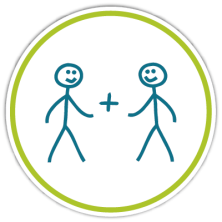 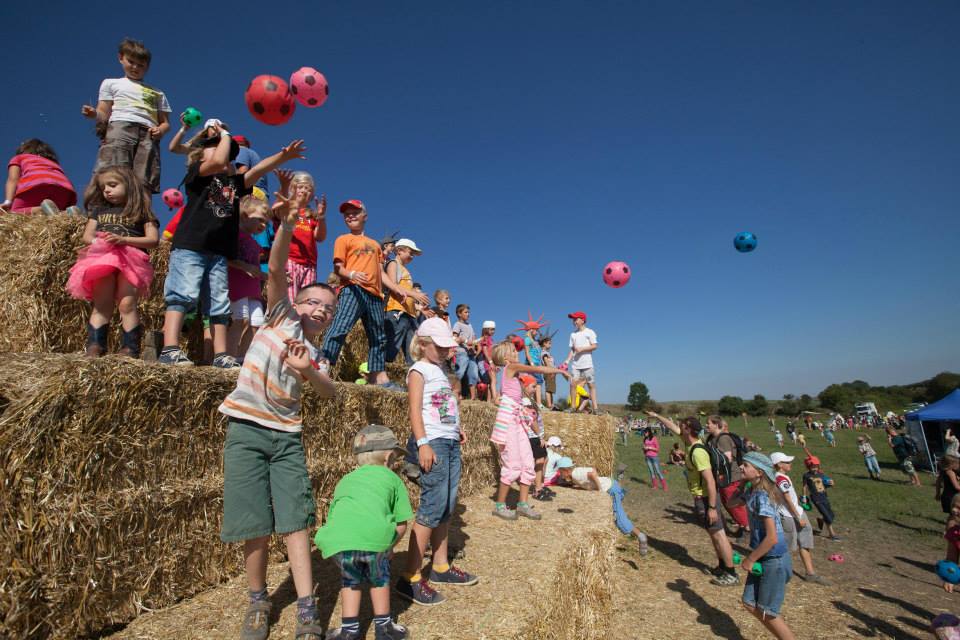 Podmienkou účasti je absolvovanie 1. časti kurzu Rešpektovať a byť rešpektovaný.ÚČASTNÍCKY POPLATOK:  65,- €PRIHLÁŠKY:  mailom na skola@felixlm.sk alebo telefonicky na 0907216389 do 31.3. 2018, úhrada do 6.4.2019MIESTO KONANIA:  Penzión Dragons ´s Lair, Demänovská dolina č. 18